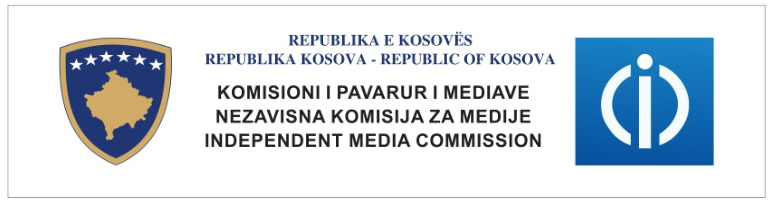 FORMULAR ZA ŽALBUZa:	NEZAVISNU KOMISIJU ZA MEDIJEOd:	Tema:	______________________________________________________________________________________________________________________________________________________________________________________________________________________________________________________________________________________________________________________________________________________________________________________________________________________________________________________________________________________________________________________________________________________________________________________________________________________________________________________________________________________________________________________________Datum:____________*OPISANJE DOKUMENTA Ime Emitera. Datum i vreme emitovanje programa za kojim ze žaliteJasna i specifična izjava za prekrsaje za koje verujete da su vam urađene.Ime i prezime: __________________                                                                  Adresa:  ______________________Kontaktni broj___________________e-mail: ________________________